WAY IN GREEN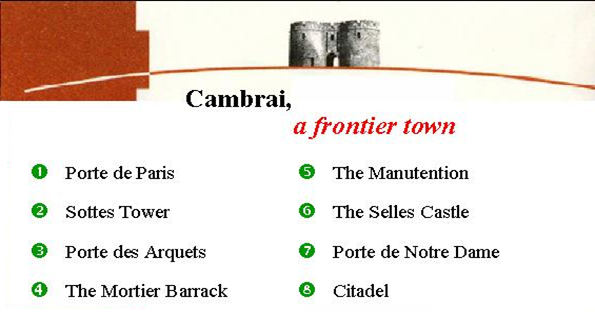 WAY IN BLUE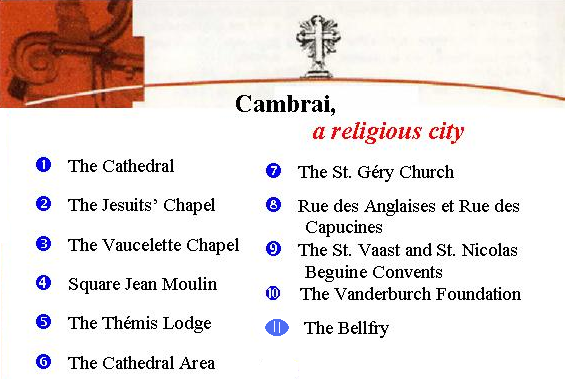 WAY IN ORANGE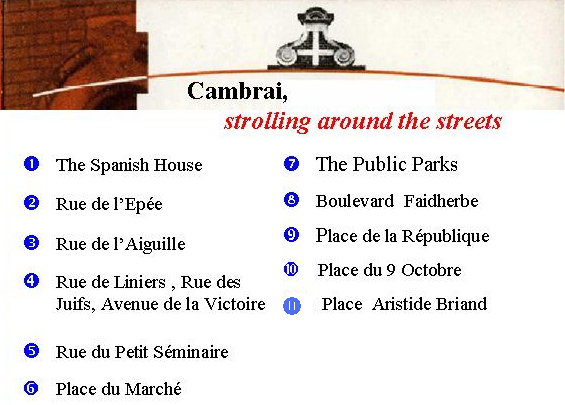 